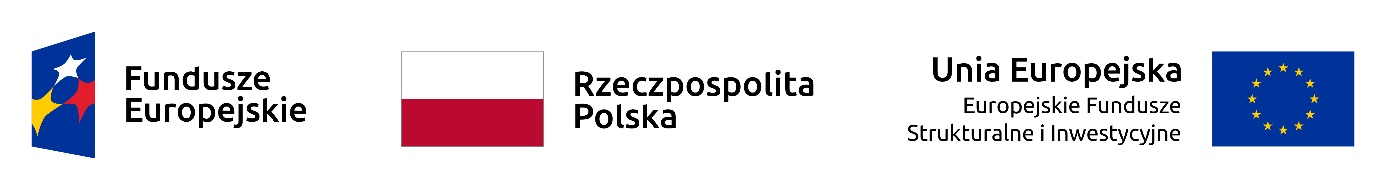 OŚWIADCZENIE	Oświadczam, że ja ……………………………………………………………..………….(imię i nazwisko ucznia) nigdy wcześniej nie brałem/am udziału w projekcie unijnym Ponadnarodowa Mobilność Uczniów.  ……………………………...……………………                                          ……………………………………………………………..  data i czytelny podpis ucznia                                                                           data i czytelny podpis rodzica/opiekuna prawnego